ATIVIDADE 05 REMOTA DE INGLÊS - 5º ANO – 22/03 A 26/03Catanduvas, March 22nd 2021Today is Monday Greetings and commands – Cumprimentos e commandos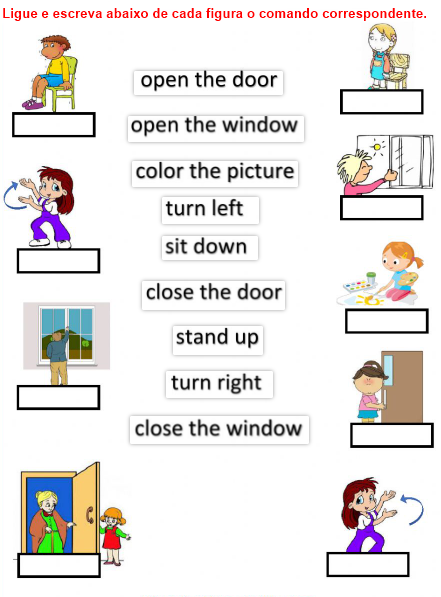 Escola Municipal de Educação Básica Augustinho Marcon.Catanduvas, março de 2021.Diretora: Tatiana Bittencourt Menegat. Assessora Técnica Pedagógica: Maristela Apª. Borella Baraúna.Assessora Técnica Administrativa: Margarete Petter Dutra.Professora: Jaqueline Demartini.Aluno(a): ______________________________________________Turma: 5º ano.